附件 1：符合参赛条件的青年教师名单附件 2：山东省高校青年教师教学比赛评分细则附件 3：教学节段选取办法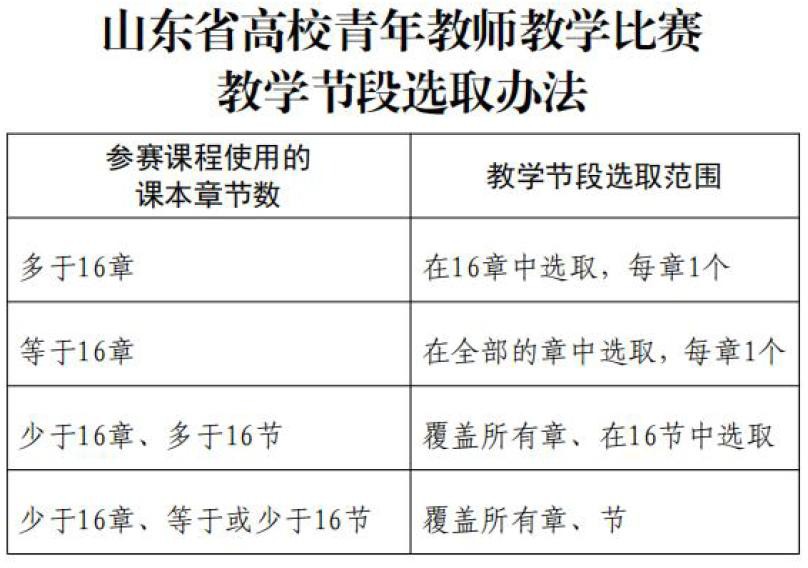 附件 4：山东省高校青年教师教学比赛教学节段目录（范例）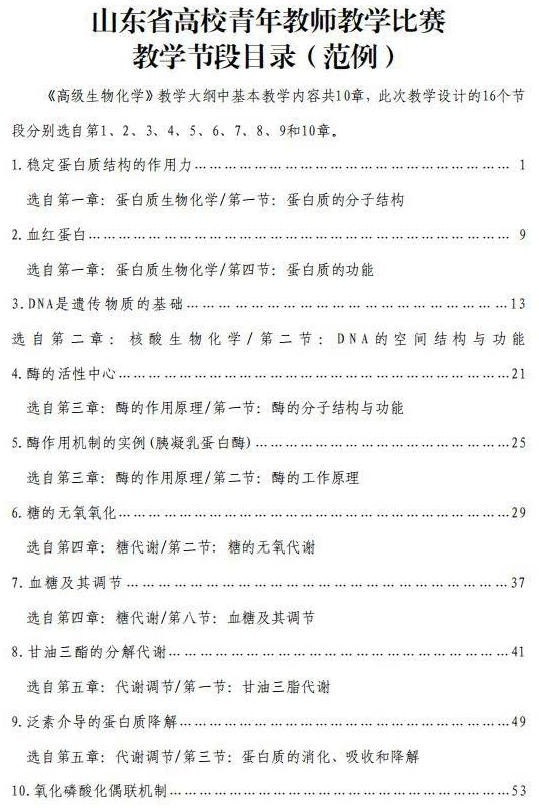 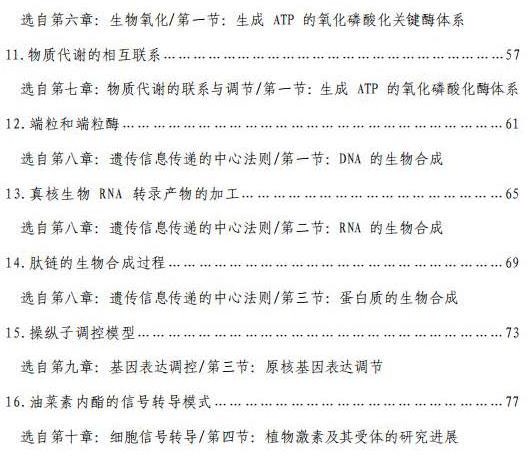 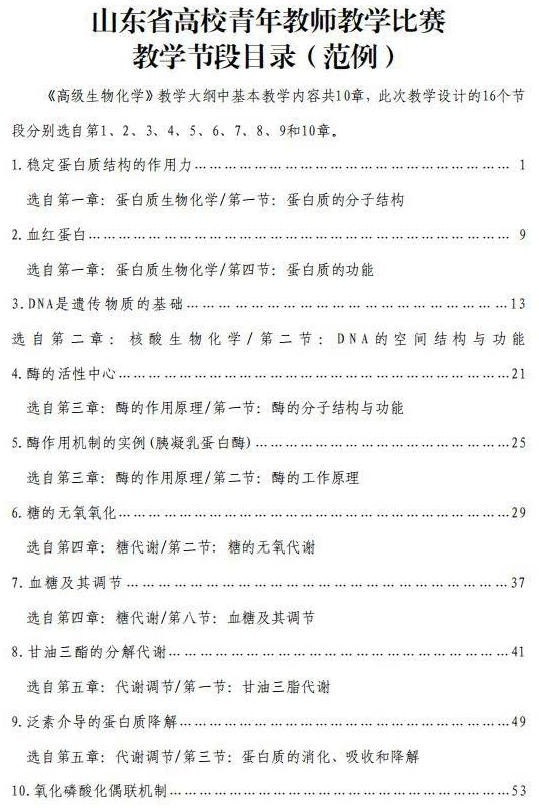 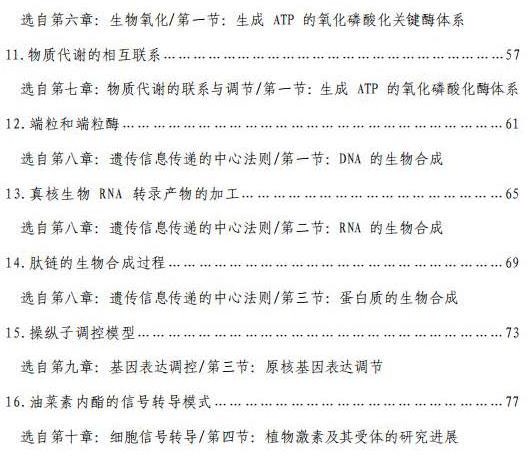 序号姓名备注序号姓名备注1孙小涵未满一年22孙炳夏参赛2窦伟浩未满一年23刘莉参赛3周佳琦未满一年24谢昌健参赛4甄辉未满一年25董玉玲参赛5王梦雪未满一年26冯玲参赛6闫勤未满一年27杨绍梅参赛7孟文书满一年，无证28张玉参赛8胡晨满一年，无证29张蓓莉参赛9吴韦韦校赛二等奖30刘修涛参赛10王萌校赛二等奖31李敬瑞参赛11郑康优秀奖32舒伟参赛12王娜校赛三等奖33季东超参赛13孙文龙优秀奖34姜立波参赛14高婧校赛二等奖35高丽丽参赛15张淑静校赛二等奖36张立燕参赛16左佳校赛三等奖37代尚昆参赛17李超群校赛二等奖38任乃霞参赛18陈洁参赛39侯斐斐参赛19赵延芳参赛40吕忠璠参赛20徐征豹参赛41张同参赛21张启丽参赛项目评测要求得分教学设计（20 分）紧密围绕立德树人根本任务；符合教学大纲，内容充实，反映学科前沿；教学目标明确、思路清晰；准确把握课程的重点和难点，针对性强；教学过程组织合理，能够选用信息技术、数字资源和信息化教学设施系统优化教学过程，教学方法手段运用恰当有效。文字表达准确、简洁，阐述清楚。课堂教学(75 分)贯彻立德树人的具体要求,突出课堂德育；理论联系实际，符合学生的特点；注重学术性，内容充实，信息量大，渗透专业思想，为教学目标服务；反映或联系学科发展新思想、新概念、新成果；重点突出，条理清楚，内容承前启后，循序渐进；教学过程安排合理，方法运用灵活、恰当，教学设计方案体现完整；启发性强，能有效调动学生思维和学习积极性；教课时间安排合理，课堂应变能力强；熟练、有效地运用多媒体等现代教学手段，信息技术与数字资源运用合理、有效；板书设计与教学内容紧密联系、结构合理，板书与多媒体相配合，简洁、工整、美观、大小适当；普通话讲课，语言清晰、流畅、准确、生动，语速节奏恰当；肢体语言运用合理、恰当，自然大方；教态仪表自然得体，精神饱满，亲和力强；教学理念先进、风格突出、感染力强、教学效果好。教学反思（5 分）1. 从教学理念、教学方法、教学过程三方面着手，做到联系实际、思路清晰、观点明确、文理通顺，有感而发